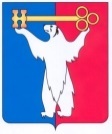 АДМИНИСТРАЦИЯ ГОРОДА НОРИЛЬСКАКРАСНОЯРСКОГО КРАЯПОСТАНОВЛЕНИЕ14.01.2021	                                         г. Норильск 			                            № 26О внесении изменений в отдельные постановления Администрации города НорильскаВ соответствии с Федеральным законом от 27.07.2010 № 210-ФЗ 
«Об организации предоставления государственных и муниципальных услуг»,ПОСТАНОВЛЯЮ:1. Внести в Порядок оказания материальной помощи на оплату проезда в пределах территории Российской Федерации детям-инвалидам и сопровождающим их лицам, к месту отдыха и обратно, к месту лечения и обратно, при отсутствии права оплаты проезда по другим основаниям, утвержденный постановлением Администрации города Норильска от 17.07.2009 № 357 (далее – Порядок), следующие изменения:1.1. В пункте 2.1 Порядка слова «приложению к настоящему Порядку» заменить словами «приложению № 1 к Административному регламенту предоставления муниципальной услуги по оказанию материальной помощи на оплату проезда в пределах РФ к месту проведения каникул или отпуска родителей, или неорганизованного отдыха и обратно, при отсутствии права оплаты проезда по другим основаниям, приложению № 1 к Административному регламенту предоставления муниципальной услуги по оказанию материальной помощи на оплату проезда в пределах территории РФ к месту отдыха и обратно при наличии путевки, при отсутствии права оплаты проезда по другим основаниям, приложению № 1 к Административному регламенту предоставления муниципальной услуги по оказанию материальной помощи на оплату проезда к месту лечения, обследования, консультации и обратно на территории РФ при наличии направления учреждения здравоохранения, расположенного на территории муниципального образования город Норильск, Министерства здравоохранения Красноярского края, при отсутствии возможности оплаты проезда в Фонде социального страхования, утвержденными постановлениями Администрации города Норильска (далее – Административный регламент)».1.2. В пункте 2.2 Порядка:1.2.1. Подпункт «в» изложить в следующей редакции:«в) свидетельство о рождении ребенка-инвалида младше 14 лет, выданное органом записи актов гражданского состояния Российской Федерации;».1.2.2. В подпункте «г» после слов «свидетельство о рождении ребенка-инвалида» дополнить словами «, выданное органом записи актов гражданского состояния Российской Федерации,».1.2.3. В подпункте «ж»:- после слов «трудовая книжка» дополнить словами «или сведения о трудовой деятельности»;- слова «не имеющих трудового стажа)» заменить словами «не имеющих трудового стажа). Указанные в настоящем подпункте документы предоставляются в отношении периодов трудовой деятельности в государственных органах, органах местного самоуправления либо подведомственных им организациях, участвующих в предоставлении государственных и муниципальных услуг, а также периодов трудовой деятельности после 01.01.2020 по желанию Заявителя».1.2.4. В подпункте «с» слова «приложению № 2 к настоящему Порядку» заменить словами «приложению № 4 к Административному регламенту».1.2.5. Дополнить подпунктом «т» следующего содержания:«т) свидетельство о рождении ребенка-инвалида, выданное компетентными органами иностранного государства, и его нотариально удостоверенный перевод на русский язык (при регистрации рождения детей за пределами территории Российской Федерации).».1.3. В пункте 2.2.2 Порядка:1.3.1. В абзаце первом после слова «Заявителем» дополнить словами «(уполномоченным представителем)».1.3.2. Слова «указанных в подпунктах «б», «д», «е», «м», «н», «п» пункта 2.2» заменить словами «указанных в подпунктах «б», «в», «г» (в отношении свидетельства о рождении ребенка), «д», «е», «м», «н», «п» пункта 2.2».1.3.3. Дополнить новым абзацем третьим следующего содержания:«- информация из органов записи актов гражданского состояния Российской Федерации, подтверждающая факт рождения ребенка;».1.3.4. Абзацы третий - седьмой считать абзацами четвертым – восьмым соответственно.1.3.5. Дополнить абзацами девятым, десятым следующего содержания:«В случае непредоставления Заявителем (уполномоченным представителем) документа (сведений), указанного в подпункте «ж» пункта 2.2 настоящего Порядка (о трудовой деятельности в государственных органах, органах местного самоуправления либо подведомственных им организациях, участвующих в предоставлении государственных и муниципальных услуг), самостоятельно Управление социальной политики в рамках межведомственного взаимодействия не позднее 5 рабочих дней со дня регистрации заявления запрашивает сведения из соответствующих органов и организаций.В случае непредоставления Заявителем (уполномоченным представителем) документа (сведений), указанного в подпункте «ж» пункта 2.2 настоящего Порядка (о трудовой деятельности после 01.01.2020), самостоятельно Управление социальной политики в рамках межведомственного взаимодействия не позднее 5 рабочих дней со дня регистрации заявления запрашивает сведения из территориального органа Пенсионного фонда РФ.».1.4. В пункте 2.2.3 Порядка после слова «Заявителем» дополнить словами «(уполномоченным представителем)».1.5. В пункте 2.7 Порядка слова «настоящим Порядком» заменить словами       «Административным регламентом».1.6. В подпунктах «б», «в» пункта 2.9 Порядка слова «указанных в подпунктах «б», «д», «е», «м», «н», «п» пункта 2.2» заменить словами «указанных в подпунктах «б», «в», «г» (в отношении свидетельства о рождении ребенка), «д», «е», «ж», «м», «н», «п» пункта 2.2».1.7. Приложения № 1, № 2 к Порядку исключить.2. Внести в Административный регламент предоставления муниципальной услуги по оказанию материальной помощи на оплату проезда в пределах РФ к месту проведения каникул, или отпуска родителей, или неорганизованного отдыха и обратно, при отсутствии права оплаты проезда по другим основаниям, утвержденный постановлением Администрации города Норильска от 18.06.2013 № 287 (далее - Административный регламент № 1), следующие изменения:2.1. В пункте 2.6 Административного регламента № 1:2.1.1. Подпункт «г» изложить в следующей редакции:«г) свидетельство о рождении ребенка-инвалида младше 14 лет, выданное органом записи актов гражданского состояния Российской Федерации;».2.1.2. В подпункте «д» после слов «свидетельство о рождении ребенка-инвалида» дополнить словами «, выданное органом записи актов гражданского состояния Российской Федерации,».2.1.3. В подпункте «з»: - после слов «трудовая книжка» дополнить словами «или сведения о трудовой деятельности»;- слова «не имеющих трудового стажа)» заменить словами «не имеющих трудового стажа). Указанные в настоящем подпункте документы предоставляются в отношении периодов трудовой деятельности в государственных органах, органах местного самоуправления либо подведомственных им организациях, участвующих в предоставлении государственных и муниципальных услуг, а также периодов трудовой деятельности после 01.01.2020 по желанию Заявителя».2.1.4. Дополнить подпунктом «п» следующего содержания:«п) свидетельство о рождении ребенка-инвалида, выданное компетентными органами иностранного государства, и его нотариально удостоверенный перевод на русский язык (при регистрации рождения детей за пределами территории Российской Федерации).».2.2. В пункте 2.6.1 Административного регламента № 1 после слова «Заявителем» дополнить словами «(уполномоченным представителем)».2.3. В пункте 2.6.2 Административного регламента № 1:2.3.1. В абзаце первом слова «указанных в подпунктах «в, «е», «ж», «л», «м»» заменить словами «указанных в подпунктах «в, «г», «д» (в отношении свидетельства о рождении ребенка), «е», «ж», «л», «м»».2.3.2. Дополнить новым абзацем третьим следующего содержания:«- информация из органов записи актов гражданского состояния Российской Федерации, подтверждающая факт рождения ребенка;».2.3.3. Абзацы третий – шестой считать абзацами четвертым – седьмым соответственно.2.3.4. Дополнить абзацами восьмым, девятым следующего содержания:«В случае непредоставления Заявителем (уполномоченным представителем) документа (сведений), указанного в подпункте «з» пункта 2.6 настоящего Административного регламента (о трудовой деятельности в государственных органах, органах местного самоуправления либо подведомственных им организациях, участвующих в предоставлении государственных и муниципальных услуг), самостоятельно Управление социальной политики в рамках межведомственного взаимодействия не позднее 5 рабочих дней со дня регистрации заявления запрашивает сведения из соответствующих органов и организаций.В случае непредоставления Заявителем (уполномоченным представителем) документа (сведений), указанного в подпункте «з» пункта 2.6 настоящего Административного регламента (о трудовой деятельности после 01.01.2020), самостоятельно Управление социальной политики в рамках межведомственного взаимодействия не позднее 5 рабочих дней со дня регистрации заявления запрашивает сведения из территориального органа Пенсионного фонда РФ.».2.4. В абзаце третьем пункта 2.7 Административного регламента № 1 слова «указанных в подпунктах «в, «е», «ж», «л», «м»» заменить словами «указанных в подпунктах «в, «г», «д» (в отношении свидетельства о рождении ребенка), «е», «ж», «з», «л», «м»».2.5. В пунктах 2.9, 3.3-3.5 Административного регламента № 1 слова «указанных в подпунктах «в, «е», «ж», «л», «м»» заменить словами «указанных в подпунктах «в, «г», «д» (в отношении свидетельства о рождении ребенка), «е», «ж», «з», «л», «м»».2.6. В пункте 5.3 Административного регламента № 1 слова «Федеральным законом от 02.05.2006 № 59-ФЗ «О порядке рассмотрения обращений граждан Российской Федерации», с учетом особенностей, установленных» исключить.2.7. Приложение № 1 к Административному регламенту № 1 изложить в редакции согласно приложению № 1 к настоящему постановлению.3. Внести в постановление Администрации города Норильска от 27.06.2013                  № 302 «Об утверждении Административного регламента предоставления Управлением социальной политики Администрации города Норильска муниципальной услуги по оказанию материальной помощи на оплату проезда в пределах территории РФ к месту отдыха и обратно при наличии путевки, при отсутствии права оплаты проезда по другим основаниям» (далее – Постановление) следующее изменение:3.1. В наименовании Постановления слова «Управлением социальной политики Администрации города Норильска» исключить.4. Внести в Административный регламент предоставления муниципальной услуги по оказанию материальной помощи на оплату проезда в пределах территории РФ к месту отдыха и обратно при наличии путевки, при отсутствии права оплаты проезда по другим основаниям, утвержденный Постановлением (далее - Административный регламент № 2), следующие изменения:4.1.1. В пункте 2.6 Административного регламента № 2:4.1.2. Подпункт «г» изложить в следующей редакции:«г) свидетельство о рождении ребенка-инвалида младше 14 лет, выданное органом записи актов гражданского состояния Российской Федерации;».4.1.3. В подпункте «д» после слов «свидетельство о рождении ребенка-инвалида» дополнить словами «, выданное органом записи актов гражданского состояния Российской Федерации,».4.1.4. В подпункте «з»: - после слов «трудовая книжка» дополнить словами «или сведения о трудовой деятельности»;- слова «не имеющих трудового стажа)» заменить словами «не имеющих трудового стажа). Указанные в настоящем подпункте документы предоставляются в отношении периодов трудовой деятельности в государственных органах, органах местного самоуправления либо подведомственных им организациях, участвующих в предоставлении государственных и муниципальных услуг, а также периодов трудовой деятельности после 01.01.2020 по желанию Заявителя».4.1.5. Дополнить подпунктом «р» следующего содержания:«р) свидетельство о рождении ребенка-инвалида, выданное компетентными органами иностранного государства, и его нотариально удостоверенный перевод на русский язык (при регистрации рождения детей за пределами территории Российской Федерации).».4.2. В пункте 2.6.1 Административного регламента № 2 после слова «Заявителем» дополнить словами «(уполномоченным представителем)».4.3. В пункте 2.6.2 Административного регламента № 2:4.3.1. В абзаце первом слова «указанных в подпунктах «в, «е», «ж», «м», «н»» заменить словами «указанных в подпунктах «в, «г», «д» (в отношении свидетельства о рождении ребенка), «е», «ж», «м», «н»».4.3.2. Дополнить новым абзацем третьим следующего содержания: «- информация из органов записи актов гражданского состояния Российской Федерации, подтверждающая факт рождения ребенка;».4.3.3. Абзацы третий – шестой считать абзацами четвертым – седьмым соответственно.4.3.4. Дополнить абзацами восьмым, девятым следующего содержания:«В случае непредоставления заявителем (уполномоченным представителем) документа (сведений), указанного в подпункте «з» пункта 2.6 настоящего Административного регламента (о трудовой деятельности в государственных органах, органах местного самоуправления либо подведомственных им организациях, участвующих в предоставлении государственных и муниципальных услуг), самостоятельно Управление социальной политики в рамках межведомственного взаимодействия не позднее 5 рабочих дней со дня регистрации заявления запрашивает сведения из соответствующих органов и организаций.В случае непредоставления Заявителем (уполномоченным представителем) документа (сведений), указанного в подпункте «з» пункта 2.6 настоящего Административного регламента (о трудовой деятельности после 01.01.2020), самостоятельно Управление социальной политики в рамках межведомственного взаимодействия не позднее 5 рабочих дней со дня регистрации заявления запрашивает сведения из территориального органа Пенсионного фонда РФ.».4.4. В пунктах 2.9, 3.3-3.5 Административного регламента № 2 слова «указанных в подпунктах «в, «е», «ж», «м», «н»» заменить словами «указанных в подпунктах «в, «г», «д» (в отношении свидетельства о рождении ребенка), «е», «ж», «з», «м», «н»».4.5. В пункте 5.3 Административного регламента № 2 слова «Федеральным законом от 02.05.2006 № 59-ФЗ «О порядке рассмотрения обращений граждан Российской Федерации», с учетом особенностей, установленных» исключить.4.6. Приложение № 1 к Административному регламенту № 2 изложить в редакции согласно приложению № 2 к настоящему постановлению.5. Внести в Административный регламент предоставления муниципальной услуги по оказанию материальной помощи на оплату проезда к месту лечения, обследования, консультации и обратно на территории РФ при наличии направления учреждения здравоохранения, расположенного на территории муниципального образования город Норильск, министерства здравоохранения Красноярского края, при отсутствии возможности оплаты проезда в Фонде социального страхования, утвержденный постановлением Администрации города Норильска от 04.07.2013                    № 328 (далее - Административный регламент № 3), следующие изменения:5.1. В пункте 2.6 Административного регламента № 3:5.1.1. Подпункт «г» изложить в следующей редакции:«г) свидетельство о рождении ребенка-инвалида младше 14 лет, выданное органом записи актов гражданского состояния Российской Федерации;».5.1.2. В подпункте «д» после слов «свидетельство о рождении ребенка-инвалида» дополнить словами «, выданное органом записи актов гражданского состояния Российской Федерации,».5.2. Дополнить подпунктом «р» следующего содержания:«р) свидетельство о рождении ребенка-инвалида, выданное компетентными органами иностранного государства, и его нотариально удостоверенный перевод на русский язык (при регистрации рождения детей за пределами территории Российской Федерации).».5.3. В пункте 2.6.1 Административного регламента № 3 после слова «Заявителем» дополнить словами «(уполномоченным представителем)».5.4. В пункте 2.6.2 Административного регламента № 3:5.4.1. В абзаце первом слова «указанных в подпунктах «в, «ж», «л», «м»» заменить словами «указанных в подпунктах «в, «г», «д» (в отношении свидетельства о рождении ребенка), «ж», «л», «м»».5.4.2. Дополнить новым абзацем третьим следующего содержания:«- информация из органов записи актов гражданского состояния Российской Федерации, подтверждающая факт рождения ребенка.».5.4.3. Абзацы третий – пятый считать абзацем четвертым – шестым соответственно.5.5. В абзаце третьем пункта 2.7 Административного регламента № 3 слова «указанных в подпунктах «в, «ж», «л», «м»» заменить словами «указанных в подпунктах «в, «г», «д» (в отношении свидетельства о рождении ребенка), «ж», «л», «м»».5.6. В пунктах 2.9, 3.3-3.5 Административного регламента № 3 слова «указанных в подпунктах «в, «ж», «л», «м»» заменить словами «указанных в подпунктах «в, «г», «д» (в отношении свидетельства о рождении ребенка), «ж», «л», «м»».5.7. В пункте 5.3 Административного регламента № 3 слова «Федеральным законом от 02.05.2006 № 59-ФЗ «О порядке рассмотрения обращений граждан Российской Федерации», с учетом особенностей, установленных» исключить.5.8. Приложение № 1 к Административному регламенту № 3 изложить в редакции согласно приложению № 3 к настоящему постановлению.6. Опубликовать настоящее постановление в газете «Заполярная правда» и разместить его на официальном сайте муниципального образования город Норильск.7. Настоящее постановление вступает в силу после его официального опубликования в газете «Заполярная правда», но не ранее 01.01.2021.Исполняющий полномочия Главы города Норильска						                        Н.А. ТимофеевПриложение № 1 к постановлению Администрации города Норильскаот  14.01.2021 № 26Приложение № 1к Административному регламенту предоставления муниципальной услуги по оказанию материальной помощи на оплату проезда в пределах РФ к месту проведения каникул, или отпуска родителей, или неорганизованного отдыха и обратно, при отсутствии права оплаты проезда по другим основаниям, утвержденному постановлением Администрации города Норильска от 18.06.2013 № 287Директору МКУ «Управление социальной политики»от _____________________________________________________________являющегося ____________________(указать категорию гражданина)адрес проживания _______________________________________________адрес регистрации ______________________________________________телефон ________________________ЗАЯВЛЕНИЕПрошу оказать материальную помощь на оплату проезда в пределахРоссийской Федерации к месту _________________________________________ иобратно ребенка-инвалида ______________________________________________(Ф.И.О. ребенка)и сопровождающего ребенка-инвалида лица ______________________________(Ф.И.О. сопровождающего лица)по маршруту ______________________________________________________________________________________________________________________________________________________________________________________________________за период с ________ по ___________________________ 20__ годаДенежные средства прошу:1) перечислять на мой лицевой счет № _______________________________,открытый в кредитной организации Российской Федерации ___________________;2) выплатить через отделение связи АО «Почта России» №________________ (с доставкой на дом, без доставки на дом).    	В состав членов моей семьи, входят следующие лица:Сообщаю сведения о рождении ребенка (заполняется родителем (законным представителем), уполномоченным представителем) в случае непредставления свидетельства о рождении ребенка, выданного органом записи актов гражданского состояния Российской Федерации):Заполняется Заявителем (уполномоченным представителем) в случае непредставления трудовой книжки и (или) сведений о трудовой деятельности, предусмотренных статьей 66.1 Трудового кодекса Российской Федерации:    К заявлению прилагаются следующие документы:1. _____________________________________________________________________2. _____________________________________________________________________3. _____________________________________________________________________4. _____________________________________________________________________5. _____________________________________________________________________6. _____________________________________________________________________7. _____________________________________________________________________8. _____________________________________________________________________9. _____________________________________________________________________10. _____________________________________________________________________11. _____________________________________________________________________12. _____________________________________________________________________13. _____________________________________________________________________14. _____________________________________________________________________15. _____________________________________________________________________Достоверность и полноту сведений, указанных в заявлении и приложенных к нему документах, подтверждаю.Дата ________________                       		       Подпись ___________________Заявление принял специалист _____________                 Дата ________ 20__ г.Регистрационный номер ___________________.Расписка-уведомлениеЗаявление и документы гражданина     _______________________________________                                                                                (Ф.И.О. (последнее – при наличии))принял специалист ____________________________    Дата _____________ 20__ г.Приложение № 2 к постановлению Администрации города Норильскаот 14.01.2021 № 26Приложение № 1к Административному регламентупредоставления муниципальнойуслуги по оказанию материальнойпомощи на оплату проезда впределах территории РФ к местуотдыха и обратно при наличиипутевки, при отсутствии праваоплаты проезда по другим основаниям,утвержденному постановлениемАдминистрации города Норильскаот 27.06.2013 № 302Директору МКУ «Управление социальной политики»от ____________________________________________________________являющегося ___________________(указать категорию гражданина)адрес проживания ______________________________________________адрес регистрации ______________________________________________телефон _______________________ЗАЯВЛЕНИЕПрошу оказать материальную помощь на оплату проезда в пределах Российской Федерации к месту __________________________________ и обратно ребенка-инвалида________________________________________________________                                                    (Ф.И.О. ребенка)и сопровождающего ребенка-инвалида лица _________________________________                                                                       (Ф.И.О. сопровождающего лица)по маршруту___________________________________________________________________________________________________________________________________________ за период с ________ по ___________________________ 20__ годаДенежные средства прошу:1) перечислить на мой лицевой счет №__________________________, открытый в кредитной организации Российской Федерации______________;2) выплатить через отделение связи АО «Почта России» №___________(с доставкой на дом, без доставки на дом).    	В состав членов моей семьи, входят следующие лица:Сообщаю сведения о рождении ребенка (заполняется родителем (законным представителем), уполномоченным представителем) в случае непредставления свидетельства о рождении ребенка, выданного органом записи актов гражданского состояния Российской Федерации):Заполняется Заявителем (уполномоченным представителем) в случае непредставления трудовой книжки и (или) сведений о трудовой деятельности, предусмотренных статьей 66.1 Трудового кодекса Российской Федерации:Достоверность и полноту сведений, указанных в заявлении и приложенных к нему документах, подтверждаю.Дата ________________                       		       Подпись ___________________Заявление принял специалист _____________                 Дата ________ 20__ г.Регистрационный номер ___________________.Расписка-уведомлениеЗаявление и документы гражданина     _______________________________________                                                                                (Ф.И.О. (последнее – при наличии))принял специалист ____________________________    Дата _____________ 20__ г. К заявлению прилагаются следующие документы:1. _____________________________________________________________________2. _____________________________________________________________________3. _____________________________________________________________________4. _____________________________________________________________________5. _____________________________________________________________________6. _____________________________________________________________________7. _____________________________________________________________________8. _____________________________________________________________________9. _____________________________________________________________________10. _____________________________________________________________________11. _____________________________________________________________________12. _____________________________________________________________________13. _____________________________________________________________________14. _____________________________________________________________________15. _____________________________________________________________________Приложение № 3 к постановлению Администрации города Норильскаот 14.01.2021 № 26Приложение № 1к Административному регламентупредоставления муниципальной услуги по оказанию материальной помощи на оплату проезда к месту лечения, обследования, консультации и обратно на территории РФ при наличии направления учреждения здравоохранения, расположенного на территории муниципального образования город Норильск, Министерства здравоохранения Красноярского края, при отсутствии возможности оплаты проезда в Фонде социального страхования, утвержденному постановлением Администрации города Норильска от 04.07.2013 № 328Директору МКУ «Управление социальной политики»от ____________________________________________________________являющегося ____________________(указать категорию гражданина)адрес проживания _______________________________________________адрес регистрации ______________________________________________телефон ________________________ЗАЯВЛЕНИЕПрошу оказать материальную помощь на оплату проезда в пределахРоссийской Федерации к месту ___________________________________________ и обратно ребенка-инвалида_________________________________________________(Ф.И.О. ребенка)и сопровождающего ребенка-инвалида лица______________________________                                                                                (Ф.И.О. сопровождающего лица)по маршруту_________________________________________________________________________________________________________________________________за период с ________ по ___________________________ 20__ годаДенежные средства прошу:1) перечислять на мой лицевой счет №____________________________________,открытый в кредитной организации Российской Федерации ___________________;2) выплатить через отделение связи АО «Почта России» №________________ (с доставкой на дом, без доставки на дом).    	В состав членов моей семьи, входят следующие лица:Сообщаю сведения о рождении ребенка (заполняется родителем (законным представителем), уполномоченным представителем) в случае непредставления свидетельства о рождении ребенка, выданного органом записи актов гражданского состояния Российской Федерации): К заявлению прилагаются следующие документы:1. _____________________________________________________________________2. _____________________________________________________________________3. _____________________________________________________________________4. _____________________________________________________________________5. _____________________________________________________________________6. _____________________________________________________________________7. _____________________________________________________________________8. _____________________________________________________________________9. _____________________________________________________________________10. _____________________________________________________________________11. _____________________________________________________________________12. _____________________________________________________________________13. _____________________________________________________________________14. _____________________________________________________________________15. _____________________________________________________________________Достоверность и полноту сведений, указанных в заявлении и приложенных к нему документах, подтверждаю.Дата ________________                       		       Подпись ___________________Заявление принял специалист _____________                 Дата ________ 20__ г.Регистрационный номер ___________________.Расписка-уведомлениеЗаявление и документы гражданина     _______________________________________                                                                                (Ф.И.О. (последнее – при наличии))принял специалист ____________________________    Дата _____________ 20__ г.Ф.И.О. (последнее при наличии)Степень родства/статус12345№Ф.И.О. ребенка (последнее при наличии)Дата рожденияМесто рождения12345№Ф.И.О. (последнее при наличии)Место работы (или наименования органа, располагающей сведения о трудовой деятельности)12345Ф.И.О. (последнее при наличии)Степень родства/статус12345№Ф.И.О. ребенка (последнее при наличии)Дата рожденияМесто рождения12345№Ф.И.О. (последнее при наличии)Место работы (или наименования органа, располагающей сведения о трудовой деятельности)12345Ф.И.О. (последнее при наличии)Степень родства/статус12345№Ф.И.О. ребенка (последнее при наличии)Дата рожденияМесто рождения12345